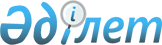 О дополнительных мерах по решению проблемы задолженности перед иностранными организациями
					
			Утративший силу
			
			
		
					Постановление Правительства Республики Казахстан от 28 декабря 1999 года N 2005. Утратило силу постановлением Правительства Республики Казахстан от 8 июня 2017 года № 353
      Сноска. Утратило силу постановлением Правительства РК от 08.06.2017 № 353 (вводится в действие со дня его подписания и подлежит официальному опубликованию).
      В целях выработки механизма и способа погашения задолженности государственных органов и хозяйствующих субъектов Республики Казахстан перед иностранными организациями Правительство Республики Казахстан постановляет: 
      1. Создать постоянно действующую Межведомственную комиссию по вопросам задолженности перед иностранными организациями в следующем составе:
      Министр юстиции Республики Казахстан, председатель
      ответственный секретарь Министерства юстиции Республики Казахстан, заместитель председателя
      директор Департамента по защите имущественных прав государства Министерства юстиции Республики Казахстан, секретарь
      первый заместитель Министра иностранных дел Республики Казахстан
      вице-министр по инвестициям и развитию Республики Казахстан
      вице-министр финансов Республики Казахстан
      вице-министр энергетики Республики Казахстан
      ответственный секретарь Министерства сельского хозяйства.
      Сноска. Пункт 1 в редакции постановления Правительства РК от 04.09.2014 № 970.


       2. Утвердить прилагаемое Положение о Межведомственной комиссии по вопросам задолженности перед иностранными организациями.  
      3. Признать утратившими силу пункты 1, 2, 3, 4 постановления Правительства Республики Казахстан от 1 июля 1999 года N 913 "О некоторых мерах по решению проблемы задолженности перед иностранными кредиторами".  
      4. Настоящее постановление вступает в силу со дня подписания.   Положение
о Межведомственной комиссии по вопросам задолженности
перед иностранными организациями
1. Общие положения
      Деятельность Межведомственной комиссии по вопросам задолженности перед иностранными организациями (далее - Межведомственная комиссия) осуществляется в соответствии с Конституцией Республики Казахстан, Гражданским кодексом, Бюджетным кодексом, Законом Республики Казахстан "Об инвестициях", иными нормативными правовыми актами Республики Казахстан и настоящим Положением. K080000095_ 
      Сноска. В раздел 1 внесены изменения - постановлением Правительства РК от 16 марта 2000 г. N 409; от 29 марта 2002 г. N 371; от 2 марта 2005 г. N 191 .  

 2. Основные задачи и функции
      Основной задачей Межведомственной комиссии является выработка предложений по решению проблемы задолженности Республики Казахстан перед иностранными организациями.  
      Функции Межведомственной комиссии:  
      - рассмотрение материалов по задолженностям перед иностранными организациями;  
      - выработка предложений и рекомендаций по механизму погашения задолженностей.
      Сноска. В раздел 2 внесены изменения постановлением Правительства РК от 2 июня 2006 года N 498 . 

  3. Органы Межведомственной комиссии
      Председатель Межведомственной комиссии организует работу Межведомственной комиссии, председательствует на заседаниях, планирует работу, осуществляет общий контроль над реализацией ее решений.  
      Во время отсутствия Председателя его функции исполняет заместитель.  
      Рабочим органом Комиссии является Министерство юстиции Республики Казахстан.
      Рабочий орган Комиссии осуществляет организационно-техническое обеспечение работы Комиссии, в том числе готовит предложения по повестке дня заседания Комиссии, необходимые документы, материалы, которые должны быть направлены членам Комиссии за три рабочих дня до проведения заседания Комиссии с приложением проекта протокола
      После проведения заседания Комиссии секретарь Комиссии оформляет протокол.
      Сноска. Раздел 3 с изменениями, внесенными постановлением Правительства РК от 09.04.2014 № 329.

  4. Планирование работы
      Перечень вопросов для рассмотрения на заседаниях Межведомственной комиссии составляется по мере представления материалов Рабочим органом Межведомственной комиссии.  
      Утвержденный перечень рассылается членам Межведомственной комиссии по списку. Решение об исключении запланированного вопроса из перечня или переносе его рассмотрения на другой срок принимается Председателем.  
      Материалы, запрашиваемые Рабочим органом для подготовки очередного заседания Межведомственной комиссии, представляются ему министерствами и ведомствами в трехдневный срок.
      Сноска. В раздел 4 внесены изменения - постановлением Правительства РК от 16 марта 2000 г. N 409. 

  5. Порядок подготовки и проведения заседаний
Межведомственной комиссии
      Заседания Межведомственной комиссии проводятся по мере необходимости и созываются Председателем. В случаях, когда необходимо принятие срочного решения по проблемам задолженности возможно проведение внеочередного заседания комиссии по созыву Председателя.  
      Заседания Межведомственной комиссии являются открытыми и ведутся на государственном и/или русском языках.  
      Решения Комиссии принимаются открытым голосованием и считаются принятыми, если за них подано большинство голосов от общего количества членов Комиссии. Голосование проводится путем заполнения на заседании Комиссии листа голосования по форме согласно приложению к Инструкции о порядке создания, деятельности и ликвидации консультативно-совещательных органов при Правительстве Республики Казахстан и рабочих групп (далее – Инструкция), утвержденной постановлением Правительства Республики Казахстан от 16 марта 1999 года № 247. В случае равенства голосов принятым считается решение, за которое проголосовал председатель.
      Члены Комиссии имеют право на особое мнение, которое, в случае его выражения должно быть изложено в письменном виде и приложено к письму-отчету Комиссии, предусмотренному пунктом 24 Инструкции.
      По результатам проведения заседаний Комиссии и на основании листов голосования в течение трех рабочих дней составляется протокол, подписываемый председателем и секретарем.
      При изменении по итогам голосования содержания проекта протокола секретарь Комиссии направляет лист голосования с уточненной редакцией принятого решения членам Комиссии для согласования.
      Члены Комиссии после получения листа голосования направляют в течение одного рабочего дня ответ о согласии либо несогласии с обоснованием причин.
      Учет и хранение материалов и протокольных решений Комиссии с приложением листов голосования осуществляет рабочий орган Комиссии.
      Сноска. В раздел 5 внесены изменения - постановлением Правительства РК от 2 марта 2005 г.N 191; от 2 июня 2006 года N 498; от 09.04.2014 № 329.

  6. Прекращение деятельности
      Основанием для прекращения деятельности Межведомственной комиссии является решение Правительства Республики Казахстан.  
					© 2012. РГП на ПХВ «Институт законодательства и правовой информации Республики Казахстан» Министерства юстиции Республики Казахстан
				
Премьер-Министр
Республики КазахстанУтверждено
постановлением Правительства
Республики Казахстан
от 28 декабря 1999 года N 2005